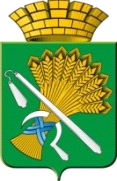 АДМИНИСТРАЦИЯ КАМЫШЛОВСКОГО ГОРОДСКОГО ОКРУГАП О С Т А Н О В Л Е Н И Еот 23.01.2023 N 50О внесении изменений в постановление администрации Камышловского городского округа от 11.06.2020 № 396 «О спасательной службе коммунально-технического обеспечения гражданской обороны Камышловского городского округа»В соответствии с федеральными законами от 21.12.1994 года № 68-ФЗ «О защите населения и территорий от чрезвычайных ситуаций природного и техногенного характера», от 12.02.1998 года № 28-ФЗ «О гражданской обороне», постановлением администрации Камышловского городского округа  от 20.02.2020 года № 115 «О спасательных службах по обеспечению выполнения мероприятий по гражданской обороне в Камышловском городском округе», с распоряжением администрации Камышловского городского округа от 21.12.2022 № 290 «О переименовании должностей в администрации Камышловского городского округа», администрация Камышловского городского округаПОСТАНОВЛЯЕТ:Внести в постановление администрации Камышловского городского округа от 11.06.2020 № 396 «О спасательной службе коммунально-технического обеспечения гражданской обороны Камышловского городского округа» следующие изменения:1) Пункт 3.2 Положения о спасательной службе коммунально-технического обеспечения гражданской обороны Камышловского городского округа читать в следующей редакции:«3.2. Руководителем Спасательной службы является первый заместитель главы Камышловского городского округа.».2) Состав спасательной службы коммунально-технического обеспечения гражданской обороны Камышловского городского округа изложить в новой редакции (прилагается).2. Настоящее постановление разместить на официальном сайте администрации Камышловского городского округа в информационно-коммуникационной сети Интернет.3. Контроль за исполнением настоящего постановления оставляю за собой.  ГлаваКамышловского городского округа                                               А.В. Половников	Приложение к постановлению администрацииКамышловского городского округаот 23.01.2023  № 50СОСТАВспасательной службы коммунально-технического обеспечения гражданской обороны Камышловского городского округаспасательной службы коммунально-технического обеспечения гражданской обороны Камышловского городского округаНачальник спасательной службы       -Мартьянов Константин Евгеньевич, первый заместитель главы Камышловского городского округа,Мартьянов Константин Евгеньевич, первый заместитель главы Камышловского городского округа,Начальник штаба спасательной        - службы             Семенова Лариса Анатольевна, начальник отдела жилищно-коммунального и городского хозяйства администрации Камышловского городского округа,Семенова Лариса Анатольевна, начальник отдела жилищно-коммунального и городского хозяйства администрации Камышловского городского округа,Заместитель начальника штаба - начальник группы контроля, сбора и обобщения информации спасательной службы Пьянкова Татьяна Владимировна ведущий специалист отдела   жилищно-коммунального и городского хозяйства администрации                Камышловского городского округа, Пьянкова Татьяна Владимировна ведущий специалист отдела   жилищно-коммунального и городского хозяйства администрации                Камышловского городского округа, Аварийно-техническая группа  жилищно-коммунального комплекса                   (АТГ ЖКК)Аварийно-техническая группа  жилищно-коммунального комплекса                   (АТГ ЖКК)Аварийно-техническая группа  жилищно-коммунального комплекса                   (АТГ ЖКК)Начальник АТГ ЖКК 	-Потапова Ирина Дмитриевна, главный специалист отдела   жилищно-коммунального и городского хозяйства администрации                Камышловского городского округа,Потапова Ирина Дмитриевна, главный специалист отдела   жилищно-коммунального и городского хозяйства администрации                Камышловского городского округа,              В состав аварийно-технической группы жилищно-коммунального комплекса входят следующие организации: - Муниципальное унитарное предприятие «Теплоснабжающая организация»,- Муниципальное унитарное предприятие «Водоснабжающая компания»,- Камышловский РКЭС АО «Облкоммунэнерго»,- МРСК Урала Свердловэнерго Восточные электросети «Камышловский РЭС»,- Комплексная эксплуатационная служба г. Камышлова АО «ГАЗЭКС».              В состав аварийно-технической группы жилищно-коммунального комплекса входят следующие организации: - Муниципальное унитарное предприятие «Теплоснабжающая организация»,- Муниципальное унитарное предприятие «Водоснабжающая компания»,- Камышловский РКЭС АО «Облкоммунэнерго»,- МРСК Урала Свердловэнерго Восточные электросети «Камышловский РЭС»,- Комплексная эксплуатационная служба г. Камышлова АО «ГАЗЭКС».              В состав аварийно-технической группы жилищно-коммунального комплекса входят следующие организации: - Муниципальное унитарное предприятие «Теплоснабжающая организация»,- Муниципальное унитарное предприятие «Водоснабжающая компания»,- Камышловский РКЭС АО «Облкоммунэнерго»,- МРСК Урала Свердловэнерго Восточные электросети «Камышловский РЭС»,- Комплексная эксплуатационная служба г. Камышлова АО «ГАЗЭКС».Аварийно-дезинфекционная группа (АДГ)Аварийно-дезинфекционная группа (АДГ)Аварийно-дезинфекционная группа (АДГ)Начальник АДГ 	-Ачкасова Ксения Алексеевна, ведущий специалист отдела   жилищно-коммунального и городского хозяйства администрации                Камышловского городского округа,Ачкасова Ксения Алексеевна, ведущий специалист отдела   жилищно-коммунального и городского хозяйства администрации                Камышловского городского округа,              В состав аварийно-дезинфекционной группы входят следующие организации: - Муниципальное казенное учреждение «Центр обеспечения деятельности администрации Камышловского городского округа»,- Муниципальное казенное учреждение «Центр городского обслуживания»,- ООО «Эстра-УК»,- ООО «Городская управляющая компания - Камышлов»,- ООО «Камышловская управляющая компания»,- организации, ставшие победителями торгов по содержанию и ремонту автомобильных дорог общего пользования местного значения на территории Камышловского городского округа, на текущий год.              В состав аварийно-дезинфекционной группы входят следующие организации: - Муниципальное казенное учреждение «Центр обеспечения деятельности администрации Камышловского городского округа»,- Муниципальное казенное учреждение «Центр городского обслуживания»,- ООО «Эстра-УК»,- ООО «Городская управляющая компания - Камышлов»,- ООО «Камышловская управляющая компания»,- организации, ставшие победителями торгов по содержанию и ремонту автомобильных дорог общего пользования местного значения на территории Камышловского городского округа, на текущий год.              В состав аварийно-дезинфекционной группы входят следующие организации: - Муниципальное казенное учреждение «Центр обеспечения деятельности администрации Камышловского городского округа»,- Муниципальное казенное учреждение «Центр городского обслуживания»,- ООО «Эстра-УК»,- ООО «Городская управляющая компания - Камышлов»,- ООО «Камышловская управляющая компания»,- организации, ставшие победителями торгов по содержанию и ремонту автомобильных дорог общего пользования местного значения на территории Камышловского городского округа, на текущий год.Аварийно-дорожно-мостовая группа (АДМГ)Аварийно-дорожно-мостовая группа (АДМГ)Аварийно-дорожно-мостовая группа (АДМГ)Начальник АДМГ 	-Захаров Александр Михайлович, представитель МКУ «Центр обеспечения деятельности администрации Камышловского городского округа,Захаров Александр Михайлович, представитель МКУ «Центр обеспечения деятельности администрации Камышловского городского округа,              В состав аварийно-дорожно-мостовой группы входят следующие организации: - Муниципальное казенное учреждение «Центр обеспечения деятельности администрации Камышловского городского округа»,- Муниципальное казенное учреждение «Центр городского обслуживания».              В состав аварийно-дорожно-мостовой группы входят следующие организации: - Муниципальное казенное учреждение «Центр обеспечения деятельности администрации Камышловского городского округа»,- Муниципальное казенное учреждение «Центр городского обслуживания».              В состав аварийно-дорожно-мостовой группы входят следующие организации: - Муниципальное казенное учреждение «Центр обеспечения деятельности администрации Камышловского городского округа»,- Муниципальное казенное учреждение «Центр городского обслуживания».Аварийно-транспортная группа (АТГ)Аварийно-транспортная группа (АТГ)Аварийно-транспортная группа (АТГ)Начальник АТГ 	-Скубко Эдуард Владимирович, главный специалист отдела   жилищно-коммунального и городского хозяйства администрации                Камышловского городского округа,Скубко Эдуард Владимирович, главный специалист отдела   жилищно-коммунального и городского хозяйства администрации                Камышловского городского округа,              В состав аварийно-дезинфекционной группы входят следующие организации: - Муниципальное казенное учреждение «Центр обеспечения деятельности администрации Камышловского городского округа»,- организации, ставшие победителями торгов по обеспечению осуществления регулярных перевозок пассажиров автомобильным транспортом (автобусами) на территории Камышловского городского округа, на текущий год.              В состав аварийно-дезинфекционной группы входят следующие организации: - Муниципальное казенное учреждение «Центр обеспечения деятельности администрации Камышловского городского округа»,- организации, ставшие победителями торгов по обеспечению осуществления регулярных перевозок пассажиров автомобильным транспортом (автобусами) на территории Камышловского городского округа, на текущий год.              В состав аварийно-дезинфекционной группы входят следующие организации: - Муниципальное казенное учреждение «Центр обеспечения деятельности администрации Камышловского городского округа»,- организации, ставшие победителями торгов по обеспечению осуществления регулярных перевозок пассажиров автомобильным транспортом (автобусами) на территории Камышловского городского округа, на текущий год.